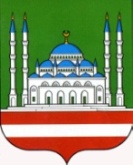 ДЕПАРТАМЕНТ КУЛЬТУРЫМЭРИИ ГОРОДА ГРОЗНОГОМБУ АНСАМБЛЬ ПЕСНИ  «СТОЛИЦА» г.ГРОЗНОГОул. пр. А.А.Кадырова, 39, г. Грозный, Чеченская Республика, 364021Тел.: 8(928) 899-92-15http://depcult95.ru, e-mail: stolica_mz@mail.ruОКПО 66587337, ОГРН 1102031004448ИНН/КПП 2014004048/201401001СОЬЛЖА-Г1АЛИН МЭРИНКУЛЬТУРАН ДЕПАРТАМЕНТИЛЛИЙН   АНСАМБЛЬ «СТОЛИЦА» СОЬЛЖА-Г1АЛИН МБУСольжа-Г1ала, А.А. Кадыровнц1арах пр., 39,Нохчийн Республика, 364021Тел.: 8(928) 899-92-15http://depcult95.ru, e-mail: stolica_mz@mail.ruОКПО 66587337, ОГРН 1102031004448ИНН/КПП 2014004048/201401001НачальникуДепартамента культуры Мэрии г. Грозного	М. С- М. АмаевойОтчето работе Ансамбля песни «Столица»за январь 2019 г.Мероприятия по гражданско–патриотическому воспитанию подрастающего поколения9 января в 15 – 00 ч. в ДК им. Ш.Эдисултанова состоялся праздничный концерт, посвященный 62 – й годовщине со Дня восстановления Чечено – Ингушской АССР. Гости немного предались истории, подчеркнув все тяготы и лишения, через которые пришлось пройти братским народам. Своими патриотическими песнями зрителей порадовали солисты Ансамбля песни «Столица».Количество участников – 2 чел., зрителей – 100.Внеплановые:С 5 по 9 января в г. Сочи проходил Всемирный конкурс национальных культур и искусств «World FolkVision», где приняла участие и делегация Департамента культуры Мэрии г. Грозного, в состав которого вошел солист Ансамбля песни «Столица» Беслан Дакаев. Беслан стал лауретом I степени в номинации «эстрадный вокал». Количество участников – 1 чел., зрителей – 300.В январе 2019 г. в Ансамбле песни «Столица» прошло 2 мероприятия.Количество участников и зрителей 403 человек;Участников –  3 чел., зрителей – 400 чел.Директор                                                                                    И.М. МусхабовИсп.: Х.Б. Марзабекова8 (928) 641 24 60№На    №отНаименованиеколичество мероприятийколичество участниковКоличество зрителейДуховно-нравственное​воспитание​000Патриотическое воспитание12100Профилактика здорового образа жизни000Профилактика наркомании000Профилактика правонарушений000Профилактика терроризма и экстремизма000Внеплановые мероприятия11300ИТОГО23400​Конкурсы​27300Участие в Республиканских конкурсах16-Участие в Международных конкурсах11300